Руководствуясь Федеральным законом от 6 октября 2003 года № 131-ФЗ «Об общих принципах организации местного самоуправления в Российской Федерации»  Дума Сандовского муниципального округа1.В связи с невостребованность объектов исключить  из  плана приватизации объектов  муниципальной собственности  Сандовского района Тверской области  на 2018-2020 гг., утвержденного Решением собрания депутатов Сндовского района  №43 от 30.11.2017 г. «Об  утверждении плана приватизации объектов  муниципальной собственности  Сандовского района Тверской области  на 2018-2020 гг.» следующие объекты:1)Здание (кадастровый номер:69:28:0000012:1648), по адресу:Тверская обл., Сандовский район, п.Сандово, ул. Заречная, д.22, площадью 495,92 кв.м,Земельный участок (кадастровый номер:69:28:0070113:102), площадью 786,0 кв.м.;2)Здание (кадастровый номер: 69:28:0160901:172), по адресу:Тверская обл., Сандовский район, д. Березье, д.86, площадью 347,1 кв.м., Земельный участок (кадастровый номер:69:28:0160901:4), площадью 5500 кв.м.2.Настоящее решение вступает в силу со дня его официального опубликования в газете «Сандовские вести» и подлежит размещению на официальном сайте администрации Сандовского района в сети Интернет.Председатель ДумыСандовского муниципального округа                                   О.В.Смирнова 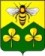 ДУМА САНДОВСКОГО МУНИЦИПАЛЬНОГО ОКРУГАТВЕРСКОЙ ОБЛАСТИ РЕШЕНИЕ23.10.2020                                         пгт. Сандово                                             № 33ДУМА САНДОВСКОГО МУНИЦИПАЛЬНОГО ОКРУГАТВЕРСКОЙ ОБЛАСТИ РЕШЕНИЕ23.10.2020                                         пгт. Сандово                                             № 33ДУМА САНДОВСКОГО МУНИЦИПАЛЬНОГО ОКРУГАТВЕРСКОЙ ОБЛАСТИ РЕШЕНИЕ23.10.2020                                         пгт. Сандово                                             № 33ДУМА САНДОВСКОГО МУНИЦИПАЛЬНОГО ОКРУГАТВЕРСКОЙ ОБЛАСТИ РЕШЕНИЕ23.10.2020                                         пгт. Сандово                                             № 33О внесении изменений в план приватизации объектов  муниципальной собственности Сандовского района Тверской области  на 2018-2020 гг.РЕШИЛА: